- снижение риска формирования зависимостей;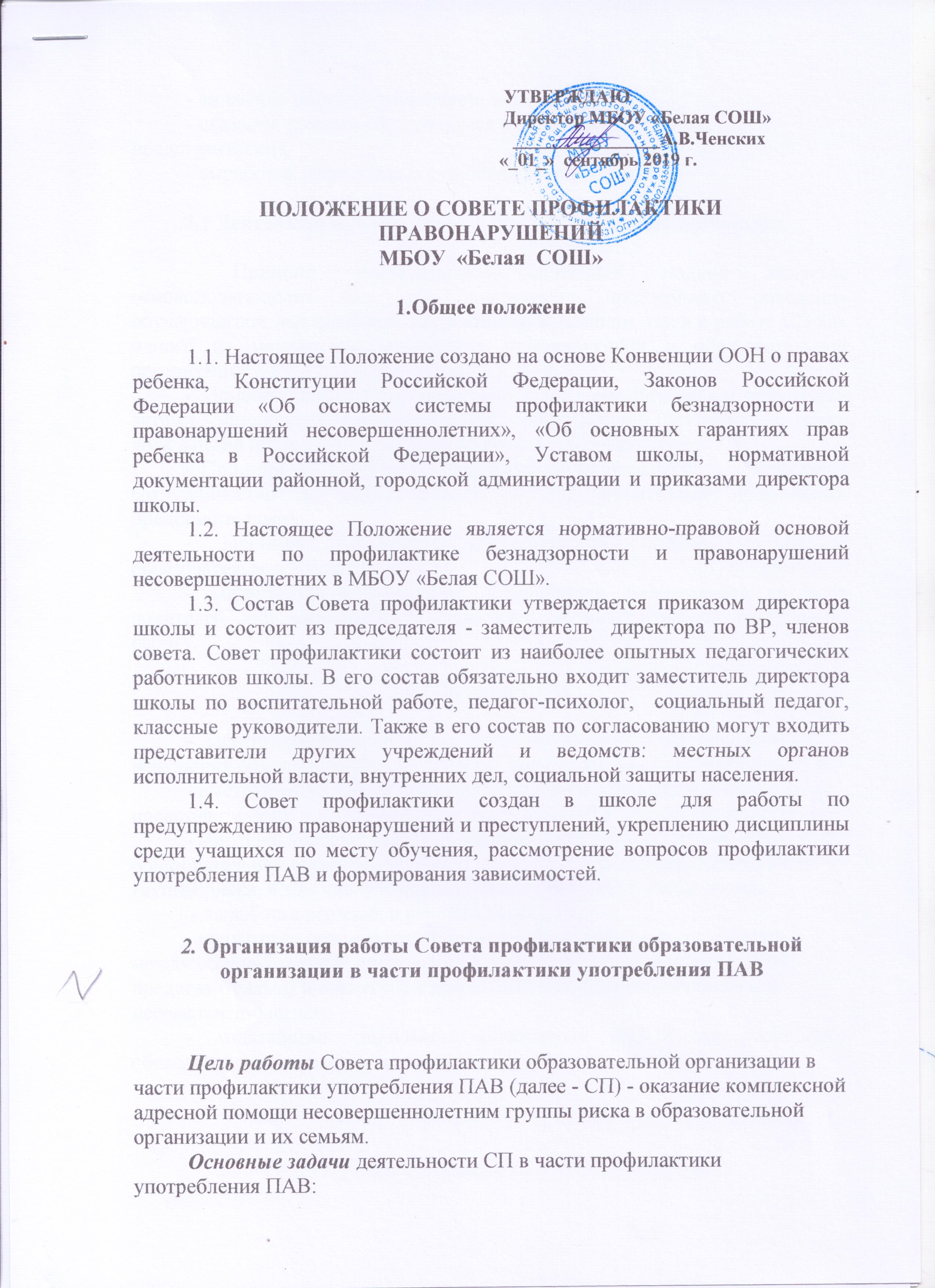 - оказание помощи обучающимся и родителям (законным представителям);- выработка эффективных стратегий взаимодействия.2.1 Деятельность СП основывается на следующих принципах.- Принцип системности. Системный подход является основополагающим как при диагностике проблемного поведения обучающегося, выстраивании коррекционной помощи, так и в работе СП как одного из механизмов управления профилактикой в образовательной организации.- Принцип законности. Деятельность СП обеспечивается правовыми актами, принятыми на федеральном, региональном уровнях, а также локальными правовыми актами образовательной организации.- Принцип сотрудничества предполагает установление в ходе работы сотрудничества с обучающимися и их родителями (законными представителями).- Принцип разделения ответственности между семьей и образовательной организацией.- Принцип добровольности предполагает добровольное согласие родителей или законных представителей обучающегося на совместную работу.2.2 Функции  СП-  защита прав и законных интересов обучающихся, недопущение их нарушения со стороны иных участников образовательного процесса;- выстраивание конструктивных отношений с родителями (законными представителями) и выработка единых требований к несовершеннолетним;- контроль и анализ результатов профилактической деятельности образовательной организации в отношении каждого несовершеннолетнего группы риска, в том числе их занятости в свободное от учебы время; - выработка решения и рекомендаций;- подготовка рекомендаций родителям о заключении соглашения между образовательной организацией и родителями (законными представителями) о совместной деятельности по коррекции поведения несовершеннолетнего.-  ходатайство   школьному консилиуму  ПМПК  для подробного обследования  несовершеннолетнего  обучающегося.3. Категории лиц, в отношении которых проводится индивидуальная профилактическая работа3.1. Совет профилактики организует и проводит систему индивидуальных профилактических мероприятий в отношении следующих категорий несовершеннолетних:- безнадзорные, беспризорные;- склонные к бродяжничеству;- употребляющие психоактивные вещества;- состоящие на учете в органах внутренних дел, комиссии по делам несовершеннолетних и защите их прав при органе местного самоуправления за совершение антиобщественных действий, правонарушений, преступлений;- состоящие на внешнем учете в органах внутренних дел, здравоохранения;- нарушающие Устава МБОУ «Белая СОШ».3.2. Совет профилактики организует и проводит индивидуальную профилактическую работу в отношении родителей и лиц, их замещающих, если они не исполняют своих обязанностей по воспитанию, обучению или содержанию вышеназванных категорий несовершеннолетних. Подобная работа проводится и в случае их отрицательного влияния на поведение несовершеннолетних или жестокого с ними обращения.4. Порядок деятельности совета профилактики правонарушений4.1. Совет профилактики рассматривает вопросы, отнесенные к его компетенции, на своих заседаниях, которые проходят не реже 4 раз  в год, каждую четверть, (кроме экстренных случаев). Заседание протоколируется одним из членов совета профилактики. 4.2. При разборе персональных дел вместе с обучающимися приглашаются  закрепленный преподаватель, классный руководитель и родители обучающегося.4.3. Работа совета профилактики, поста «Здоровья +» планируется на учебный год. План работы обсуждается на заседании совета профилактики и утверждается директором школы.4.4. Совет профилактики проводит работу в тесном контакте с правоохранительными органами, общественными opганизациями, проводящими воспитательные мероприятия с детьми.4.5. Совет профилактики правонарушений проводит аналитическую деятельность:- изучает уровень преступности и правонарушений среди учащихся школы;- изучает состояние профилактической деятельности школы, эффективность проводимых мероприятий;- выявляет детей с девиациями в поведении;- определяет причины и мотивы антиобщественного поведения обучающихся,- информирует  о выявленных случаях употребления обучающимися ПАВ, о целесообразности внутрисемейного контроля и коррекции поведения;4.6. Совет профилактики осуществляет непосредственную деятельность по профилактике правонарушений и употребления психоактивных веществ учащимися:- рассматривает персональные дела учащихся с антиобщественным поведением;- определяет программу (план) индивидуальной профилактической работы с учащимся и представляет ее (его) на утверждение директору школы;- направляет в случае необходимости учащегося или его родителей на консультации к специалистам (психологу, дефектологу, медицинскому, социальному работнику, наркологу  и т.п.);- осуществляет постановку и снятие учащегося с внутреннего учета в школе;- организует в особо сложных случаях индивидуальное шефство над обучающимся;- вовлекает обучающихся, состоящих на различных видах учета в объединения дополнительного образования детей, проведение коллективных творческих дел, мероприятий, летнюю оздоровительную кампанию, трудовые объединения, действующие в школе, поселке;- осуществляет профилактическую работу с неблагополучными семьями;- заслушивает на своих заседаниях отчеты отдельных классных руководителей, педагогических работников, других специалистов, привлеченных к проведению индивидуальной профилактической работы, о состоянии данной работы; - информирует администрацию школы и педагогический коллектив о состоянии проводимой работы с обучающимися, исполнительской дисциплины привлеченных работников школы;- определяет сроки проведения индивидуальной профилактической работы с обучающимся.4.7. Совет профилактики осуществляет организационную деятельность:- ставит перед соответствующими организациями вопрос о привлечении родителей, не выполняющих свои обязанности по воспитанию детей, к установленной законодательством ответственности;- при отсутствии положительных результатов в проводимой работе информирует  педагогический  совет, инициирует принятие постановления комиссии по делам несовершеннолетних и защите их прав при органе местного самоуправления о проведение индивидуальной профилактической работы с привлечением специалистов других ведомств руководствуясь ст. 1, 7, 8 Положения «О Комиссиях по делам несовершеннолетних», ст. 11 Федерального Закона № 120-ФЗ «Об основах системы профилактики безнадзорности и правонарушений несовершеннолетних»,- ходатайствует перед комиссией по делам несовершеннолетних и защите их прав при органе местного самоуправления, ОДН о досрочном снятии с  учета реабилитированных обучающихся;- выносит проблемные вопросы на обсуждение педагогического совета учреждения образования и для принятия решения руководством школы;- оказывает помощь общественным воспитателям, закрепленным за учащимся, педагогам, работающим с данным учащимся (организует работу педагогического консилиума);- оказывает помощь родителям или лицам, их заменяющих;- организует обучение педагогического коллектива современным формам и методам профилактической деятельности.5. Права и обязанности Совета профилактики5.1. Совет профилактики обязан:- разрабатывать и внедрять систему взаимодействия администрации и учителей школы с общественностью, призванной осуществлять профилактику правонарушений и употребления психоактивных веществ;- способствовать повышению эффективности работы школы по профилактике правонарушений и употребления психоактивных веществ.- анализировать свою деятельность, выступать с отчетом о её результатах на заседаниях педагогического совета.5.2 Совет профилактики имеет право:- выносить на обсуждение, во время родительских собраний и собраний в классе информацию о состоянии проблемы правонарушений и употребления психоактивных веществ.- ходатайствовать перед ОКДН и ЗП и ОДН ОП МВД «Усольский» о принятии мер общественного воздействия в установленном законом порядке в отношении учащихся и их родителей или лиц их заменяющих.5.3. Совет профилактики несет ответственность за правильность оформления документов (протоколов заседаний, ходатайства, письма) и законность принимаемых решений.5.4.  Срок  действия  положения  5 лет.6. Документация совета профилактики.Приказ о создании совета профилактики. Протоколы заседаний.  Карты учащихся, состоящих на учете в школе. Списки проблемных семей.